Supplemental Figure 1. Gating strategy for dendritic cell (DC) subpopulations. Ca. 1x10E6 leukocytes were measured (storage of all cells). After doublet discrimination (R1) a gate on CD45+ mononuclear cells (R2) was set. R2 was used to exclude B cells, CD14+ monocytes and dead cells, and to gate on HLA-DR+ cells (R3). In R3, DC were defined as CD303+ plasmacytoid dendritic cell (pDC), CD1c+ myeloid dendritic cells (mDC), CD141+ mDC, and CD16+ DC.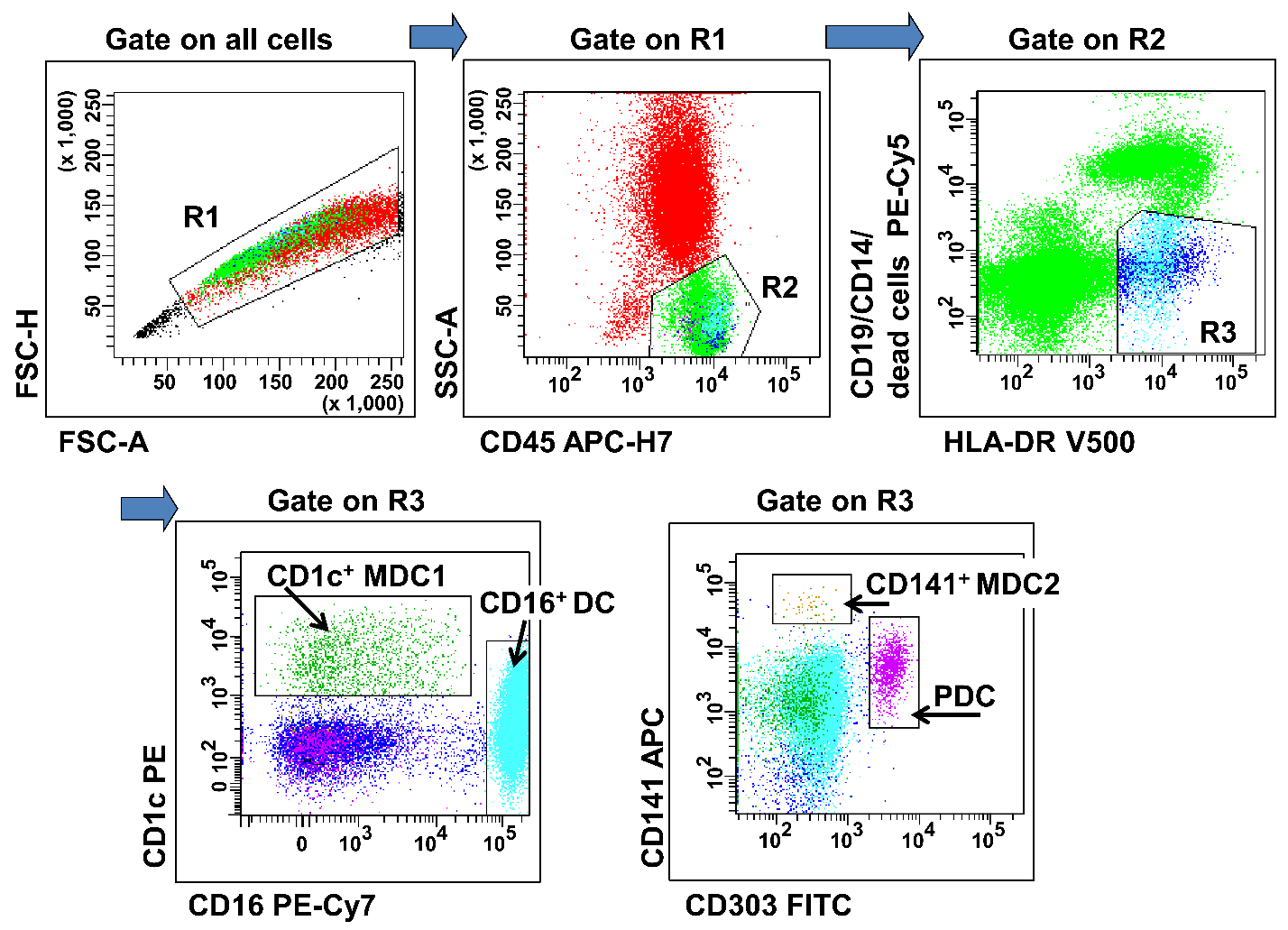 Supplemental Table 1. Comparison of blood cell parameters between patient’s groups with anti-PD-1 antibody monotherapy in first-line versus second-line setting. Supplemental Table 2. Relative changes in immune cell parameters of lung cancer patients undergoing PD-1 inhibitor monotherapy estimated at the time point of third and fifth cycle. The initial values at onset of therapy were set to 100%, values represent percentages with mean±standard deviation. Results of one-way analysis of variance (ANOVA) are given.Supplemental Table 3. Association of immune cell parameters with total dendritic cell (DC) frequencies analyzed by Spearman’s rank correlation. The correlation coefficient (CC) and p values are given. Supplemental Table 4. Three variants of a prognostic score for patients undergoing PD-1 inhibitor therapy. In case of score C, ‘improvement’ means a decrease of NLR and/or HLA-DRlow monocytes, and an increase of total DC; ‘deterioration’ means the opposite.Initial values at onset of therapyInitial values at onset of therapyInitial values at onset of therapyInitial values at onset of therapyValues at time point of third cycleValues at time point of third cyclePFS≤1 month Progressive disease, PFS>1monthClinical responseProgressive disease
Clinical responseN (% of patients)First line5 (36)3 (21)6 (43)36N (% of patients)Second line4 (19)9 (43)8 (38)98NLRFirst line7.3±2.73.8±2.75.4±3.66.6±2.63.3±1.7NLRSecond line7.0±4.35.1±3.34.6±2.79.9±7.74.6±3.9HLA-DRlow MDSC (% of monocytes)First line10.2±10.85.2±6.35.6±2.321.5±16.74.0±3.1HLA-DRlow MDSC (% of monocytes)Second line8.9±6.65.4±5.06.0±2.9 8.5±8.73.9±2.4Total DC 
(% of leukocytes)First line0.37±0.410.81±0.320.81±0.290.55±0.361.46±0.37Total DC 
(% of leukocytes)Second line0.48±0.300.79±0.270.92±0.400.52±0.491.17±0.77	Time point of cycle 3	Time point of cycle 3	Time point of cycle 3	Time point of cycle 3Time point of cycle 5Time point of cycle 5Time point of cycle 5Time point of cycle 5Progressive disease (n=14 )Stable disease 
(n=7 )Partial/
complete response (n=7 )P valueProgressive disease (n=12 )Stable disease 
(n=7 )Partial/
complete response (n=7 )P valueNeutrophil counts147.7±68.798.7±32.768.3±29.10.010130.4±53.4145.0±141.460.0±17.9Lymphocyte counts94.6±47.091.5±32.7141.3±47.788.8±29.5112.7±49.6141.6±57.2NLR199.4±154.4111.5±19.956.7±25.00.029178.9±126.8119.1±62.846.2±20.20.023CD3+ T cells 88.5±43.388.8±29.4137.6±33.80.02490.1±30.1100.0±39.7139.1±54.2CD4+ T cells 78.4±30.286.7±28.4130.6±26.70.00284.5±33.397.6±31.8133.0±41.00.04CD8+ T cells 99.5±57.693.6±37.6161.2±76.093.9±30.0105.4±56.3147.2±62.8B cells83.2±32.181.9±35.7118.8±39.983.4±24.998.6±36.4127±38.60.03NK cells96.7±69.399.3±55.8196.4±100.40.02188.8±35.5119.2±94.9177.6±81.70.04HLA-DRlow MDSC 267.3±238.881.0±42.760.3±30.20.022211.6±119.3122.0±76.057.5±21.60.006Total DC 
61.7±40.4125.7±64.6192.3±124.80.00468.2±42.1109.3±63.2180.9±88.90.005CD16+DC 
64.6±42.0133.6±83.4209.6±119.80.00572.4±70.3122.7±110.6225.5±125.60.015Correlation of NLR with total DC frequencyCCpOnset of checkpoint blockade monotherapy-0.4560.009Cycle 3-0.675<0.001Cycle 5-0.702<0.001Correlation of neutrophils with total DC frequencyOnset of checkpoint blockade monotherapy-0.305Cycle 3-0.648<0.001Cycle 5-0.686<0.001Correlation of lymphocytes with total DCOnset of checkpoint blockade monotherapy0.272Cycle 30.5060.007Cycle 50.4120.04Correlation of CD3+ T cells with total DCOnset of checkpoint blockade monotherapy0.3580.041Cycle 30.5730.002Cycle 50.354Prognostic factorPrognostic factorpointsScore A: Risk score for patients starting immunotherapyScore A: Risk score for patients starting immunotherapyScore A: Risk score for patients starting immunotherapySmoking statusnever-smokerever-smoker10Neutrophil-to-lymphocyte-ratio (NLR)≥5.2<5.210HLA-DRlow monocytes≥11%<11%10Total DC frequency≤0.4%>0.410Score B: Response score for patients starting immunotherapyScore B: Response score for patients starting immunotherapyScore B: Response score for patients starting immunotherapySmoking statusever-smokernever-smoker10Neutrophil-lymphocyte-ratio (NLR)<5.2≥5.210HLA-DRlow monocytes<11%≥11%10Total DC frequency>0.4%≤0.4%10Platelet count<400,000/μl blood≥400,000/μl blood10Age<75 years
≥75 years1
0Score C: Response score evaluated at time point of cycle 3, with the initial values at onset of therapy set to 100%Score C: Response score evaluated at time point of cycle 3, with the initial values at onset of therapy set to 100%Score C: Response score evaluated at time point of cycle 3, with the initial values at onset of therapy set to 100%NLR
HLA-DRlow monocytes
Total DC frequencyImprovement ≥10% to the initial value2 points eachNLR
HLA-DRlow monocytes
Total DC frequency<10% change to the start value1 point eachNLR
HLA-DRlow monocytes
Total DC frequencyDeterioration ≥10% to the initial value0 points